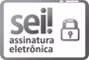 Referência: Processo nº	SEI nº 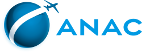 AGENCIA NACIONAL DE AVIAÇÃO CIVILNATIONAL CIVIL AVIATION AGENCY - BRAZILEspecificações Operativas - RBAC 135Operations SpecificationsRevisão00AGENCIA NACIONAL DE AVIAÇÃO CIVILNATIONAL CIVIL AVIATION AGENCY - BRAZILNome do Operador ou Nome FantasiaDatadd/mm/aaaa1. Informações do OperadorOperator Information1. Informações do OperadorOperator Information1. Informações do OperadorOperator Information1. Informações do OperadorOperator Information1. Informações do OperadorOperator Information1. Informações do OperadorOperator InformationRazão Social do OperadorCorporate Name of the OperatorRazão Social do OperadorCorporate Name of the OperatorRazão Social do OperadorCorporate Name of the OperatorRazão Social do OperadorCorporate Name of the OperatorRazão Social do OperadorCorporate Name of the OperatorRazão Social do OperadorCorporate Name of the OperatorNúmero do COACOA NumberAAAA-MM-OCCC-NN-RRNúmero do COACOA NumberAAAA-MM-OCCC-NN-RRData de emissão do COACOA Datedd/mm/aaaaData de emissão do COACOA Datedd/mm/aaaaData de emissão do COACOA Datedd/mm/aaaaCNPJCompany Registration Numberxx.xxx.xxx/0001-xxEspécie de servicoKind of serviceEspécie de servicoKind of serviceEspécie de servicoKind of serviceEspécie de servicoKind of serviceEspécie de servicoKind of serviceEspécie de servicoKind of serviceOperação Não RegularNon Scheduled OperationOperação RegularOn Scheduled OperationOperação RegularOn Scheduled OperationOperação RegularOn Scheduled OperationÁrea de AtuaçãoArea of OperationÁrea de AtuaçãoArea of OperationÁrea de AtuaçãoArea of OperationÁrea de AtuaçãoArea of OperationÁrea de AtuaçãoArea of OperationÁrea de AtuaçãoArea of OperationNacionalDomesticNacionalDomesticNacionalDomesticNacionalDomesticInternacionalInternacionalTransporte de Artigos PerigososTransportation of Dangerous GoodsTransporte de Artigos PerigososTransportation of Dangerous GoodsTransporte de Artigos PerigososTransportation of Dangerous GoodsTransporte de Artigos PerigososTransportation of Dangerous GoodsTransporte de Artigos PerigososTransportation of Dangerous GoodsTransporte de Artigos PerigososTransportation of Dangerous GoodsAutorizadoAuthorizedAutorizadoAuthorizedNão autorizadoUnauthorizedNão autorizadoUnauthorizedSomente COMATAuthorized Only COMATSistema de Gerenciamento do Risco de FadigaFatigue Risk Management SystemSistema de Gerenciamento do Risco de FadigaFatigue Risk Management SystemSistema de Gerenciamento do Risco de FadigaFatigue Risk Management SystemSistema de Gerenciamento do Risco de FadigaFatigue Risk Management SystemSistema de Gerenciamento do Risco de FadigaFatigue Risk Management SystemSistema de Gerenciamento do Risco de FadigaFatigue Risk Management SystemNível BásicoBasicGerenciamento de Risco da FadigaFatigue Risk ManagementGerenciamento de Risco da FadigaFatigue Risk ManagementGerenciamento de Risco da FadigaFatigue Risk ManagementSistema de Gerenciamento de Risco da FadigaFatigue Risk Management SystemPrograma de Antigelo/Degelo em SoloAnti-icing / De-icing ProgramPrograma de Antigelo/Degelo em SoloAnti-icing / De-icing ProgramPrograma de Antigelo/Degelo em SoloAnti-icing / De-icing ProgramPrograma de Antigelo/Degelo em SoloAnti-icing / De-icing ProgramPrograma de Antigelo/Degelo em SoloAnti-icing / De-icing ProgramPrograma de Antigelo/Degelo em SoloAnti-icing / De-icing ProgramAprovadoApprovedAprovadoApprovedAprovadoApprovedAprovadoApprovedNão AprovadoNot ApprovedEndereço da Sede OperacionalAddress of Principal Base of OperationsEndereço da Sede OperacionalAddress of Principal Base of OperationsEndereço da Sede OperacionalAddress of Principal Base of OperationsEndereço da Sede OperacionalAddress of Principal Base of OperationsEndereço da Sede OperacionalAddress of Principal Base of OperationsEndereço da Sede OperacionalAddress of Principal Base of OperationsEndereço da Base Principal de OperaçõesAddress of Main Operations BaseEndereço da Base Principal de OperaçõesAddress of Main Operations BaseEndereço da Base Principal de OperaçõesAddress of Main Operations BaseEndereço da Base Principal de OperaçõesAddress of Main Operations BaseEndereço da Base Principal de OperaçõesAddress of Main Operations BaseEndereço da Base Principal de OperaçõesAddress of Main Operations BaseEndereço da Base Principal de ManutençãoAddress of Main Maintenance BaseEndereço da Base Principal de ManutençãoAddress of Main Maintenance BaseEndereço da Base Principal de ManutençãoAddress of Main Maintenance BaseEndereço da Base Principal de ManutençãoAddress of Main Maintenance BaseEndereço da Base Principal de ManutençãoAddress of Main Maintenance BaseEndereço da Base Principal de ManutençãoAddress of Main Maintenance BaseEndereço(s) da(s) Base(s) Secundária(s) de OperaçõesAddress(es) of Operations Base(s)Endereço(s) da(s) Base(s) Secundária(s) de OperaçõesAddress(es) of Operations Base(s)Endereço(s) da(s) Base(s) Secundária(s) de OperaçõesAddress(es) of Operations Base(s)Endereço(s) da(s) Base(s) Secundária(s) de OperaçõesAddress(es) of Operations Base(s)Endereço(s) da(s) Base(s) Secundária(s) de OperaçõesAddress(es) of Operations Base(s)Endereço(s) da(s) Base(s) Secundária(s) de OperaçõesAddress(es) of Operations Base(s)Endereço(s) da(s) Base(s) Secundária(s) de ManutençãoAddress(es) of Maintenance Base(s)Endereço(s) da(s) Base(s) Secundária(s) de ManutençãoAddress(es) of Maintenance Base(s)Endereço(s) da(s) Base(s) Secundária(s) de ManutençãoAddress(es) of Maintenance Base(s)Endereço(s) da(s) Base(s) Secundária(s) de ManutençãoAddress(es) of Maintenance Base(s)Endereço(s) da(s) Base(s) Secundária(s) de ManutençãoAddress(es) of Maintenance Base(s)Endereço(s) da(s) Base(s) Secundária(s) de ManutençãoAddress(es) of Maintenance Base(s)AGENCIA NACIONAL DE AVIAÇÃO CIVILNATIONAL CIVIL AVIATION AGENCY - BRAZILEspecificações Operativas - RBAC 135Operations SpecificationsRevisão00AGENCIA NACIONAL DE AVIAÇÃO CIVILNATIONAL CIVIL AVIATION AGENCY - BRAZILNome do Operador ou Nome FantasiaDatadd/mm/aaaa2. Pessoal de AdministraçãoKey Personnel2. Pessoal de AdministraçãoKey Personnel2. Pessoal de AdministraçãoKey PersonnelCargo RBACRegulation FunctionNome CompletoFull NameCPFNatural Persons Register of BrazilGestor ResponsávelChairmanGerente de Segurança OperacionalSafety ManagerDiretor de OperaçõesDirector of OperationsPiloto ChefeChief PilotDiretor de ManutençãoDirector of MaintenanceOutrosOther3. Manutenção de AeronavesAircraft Maintenancea. Manutenção em BaseIn-Base Maintenanceb. Manutenção Fora de BaseOff-Base Maintenance4. Outras Autorizações e IsençõesOther Permits and Exemptions4.1. Outras AutorizaçõesOther PermitsO operador não possui outras autorizações (the operator does not have other permits)4.2. IsençõesExemptionsO operador não possui isenções (the operator does not have exemptions )5. Uso Expandido de Dispositivos Eletrônicos Portáteis - PEDExpanded usage of Portable Electronic Devices - PEDO operador não possui autorizações (the operator does not have permits)6. Operações de Baixa Visibilidade com HGSLow Visibility Operations with HGSO operador não possui autorizações (the operator does not have permits)7. Instrument Landing SystemInstrument Landing SystemO operador não possui autorizações (the operator does not have permits)AGENCIA NACIONAL DE AVIAÇÃO CIVILNATIONAL CIVIL AVIATION AGENCY - BRAZILEspecificações Operativas - RBAC 135Operations SpecificationsRevisão00AGENCIA NACIONAL DE AVIAÇÃO CIVILNATIONAL CIVIL AVIATION AGENCY - BRAZILNome do Operador ou Nome FantasiaDatadd/mm/aaaa8. Operações PBN Autorizadas e Códigos dos EquipamentosPermitted PBN Operations and Equipments8. Operações PBN Autorizadas e Códigos dos EquipamentosPermitted PBN Operations and Equipments8. Operações PBN Autorizadas e Códigos dos EquipamentosPermitted PBN Operations and Equipments8. Operações PBN Autorizadas e Códigos dos EquipamentosPermitted PBN Operations and Equipments8. Operações PBN Autorizadas e Códigos dos EquipamentosPermitted PBN Operations and Equipments8. Operações PBN Autorizadas e Códigos dos EquipamentosPermitted PBN Operations and Equipments8. Operações PBN Autorizadas e Códigos dos EquipamentosPermitted PBN Operations and Equipments8. Operações PBN Autorizadas e Códigos dos EquipamentosPermitted PBN Operations and Equipments8. Operações PBN Autorizadas e Códigos dos EquipamentosPermitted PBN Operations and Equipments8. Operações PBN Autorizadas e Códigos dos EquipamentosPermitted PBN Operations and Equipments8. Operações PBN Autorizadas e Códigos dos EquipamentosPermitted PBN Operations and Equipments8.1. Operação PBNPBN Operations8.1. Operação PBNPBN Operations8.1. Operação PBNPBN Operations8.1. Operação PBNPBN Operations8.1. Operação PBNPBN Operations8.1. Operação PBNPBN Operations8.1. Operação PBNPBN Operations8.1. Operação PBNPBN Operations8.1. Operação PBNPBN Operations8.1. Operação PBNPBN Operations8.1. Operação PBNPBN OperationsItemModeloRNAV 1RNAV 2RNAV 5RNAV 10RNP 1 BásicaRNP 1 AvançadaRNP 4RNP APCHAPV Baro VNAV1ModeloD2, D3C2, C3B2, B3, B4, B5A1O2NãoL1S1S22ModeloD2C1B2, B4A1O2NãoNãoS1S23ModeloD1C2B2, B4A1NãoNãoNãoS1Não4ModeloNãoNãoB2Não NãoNãoNãoNãoNão5ModeloNãoNãoNãoNãoNãoNãoNãoNãoNão8.2. RNP AR APCH - GenéricoRNP AR APCH - General8.2. RNP AR APCH - GenéricoRNP AR APCH - General8.2. RNP AR APCH - GenéricoRNP AR APCH - General8.2. RNP AR APCH - GenéricoRNP AR APCH - General8.2. RNP AR APCH - GenéricoRNP AR APCH - General8.2. RNP AR APCH - GenéricoRNP AR APCH - General8.2. RNP AR APCH - GenéricoRNP AR APCH - General8.2. RNP AR APCH - GenéricoRNP AR APCH - General8.2. RNP AR APCH - GenéricoRNP AR APCH - General8.2. RNP AR APCH - GenéricoRNP AR APCH - General8.2. RNP AR APCH - GenéricoRNP AR APCH - GeneralO operador não possui autorizações (the operator does not have permits)O operador não possui autorizações (the operator does not have permits)O operador não possui autorizações (the operator does not have permits)O operador não possui autorizações (the operator does not have permits)O operador não possui autorizações (the operator does not have permits)O operador não possui autorizações (the operator does not have permits)O operador não possui autorizações (the operator does not have permits)O operador não possui autorizações (the operator does not have permits)O operador não possui autorizações (the operator does not have permits)O operador não possui autorizações (the operator does not have permits)O operador não possui autorizações (the operator does not have permits)8.3 RNP AR APCH - EspecíficoRNP AR APCH - Specific8.3 RNP AR APCH - EspecíficoRNP AR APCH - Specific8.3 RNP AR APCH - EspecíficoRNP AR APCH - Specific8.3 RNP AR APCH - EspecíficoRNP AR APCH - Specific8.3 RNP AR APCH - EspecíficoRNP AR APCH - Specific8.3 RNP AR APCH - EspecíficoRNP AR APCH - Specific8.3 RNP AR APCH - EspecíficoRNP AR APCH - Specific8.3 RNP AR APCH - EspecíficoRNP AR APCH - Specific8.3 RNP AR APCH - EspecíficoRNP AR APCH - Specific8.3 RNP AR APCH - EspecíficoRNP AR APCH - Specific8.3 RNP AR APCH - EspecíficoRNP AR APCH - SpecificO operador não possui autorizações (the operator does not have permits)O operador não possui autorizações (the operator does not have permits)O operador não possui autorizações (the operator does not have permits)O operador não possui autorizações (the operator does not have permits)O operador não possui autorizações (the operator does not have permits)O operador não possui autorizações (the operator does not have permits)O operador não possui autorizações (the operator does not have permits)O operador não possui autorizações (the operator does not have permits)O operador não possui autorizações (the operator does not have permits)O operador não possui autorizações (the operator does not have permits)O operador não possui autorizações (the operator does not have permits)9. Intercâmbio de aeronavesAircraft Interchange9.1. Intercâmbio de aeronaves como Operador PrimárioAircraft Interchange - Primary OperatorO operador não possui autorizações (the operator does not have permits)9.2. Intercâmbio de aeronaves como Operador SecundárioAircraft Interchange - Secondary OperatorO operador não possui autorizações (the operator does not have permits)10. Electronic Flight Bag - EFB10. Electronic Flight Bag - EFB10. Electronic Flight Bag - EFBModeloClasse HardwareTipo SoftwareModelo1AB11. ETOPS / EDTOO operador não possui autorizações (the operator does not have permits)AGENCIA NACIONAL DE AVIAÇÃO CIVILNATIONAL CIVIL AVIATION AGENCY - BRAZILEspecificações Operativas - RBAC 135Operations SpecificationsRevisão00AGENCIA NACIONAL DE AVIAÇÃO CIVILNATIONAL CIVIL AVIATION AGENCY - BRAZILNome do Operador ou Nome FantasiaDatadd/mm/aaaa12. Modelos AutorizadosAuthorized ModelsO operador possui, em seu manual geral de operações, procedimento para gerenciamento de frota, mantendo disponível e atualizada a lista de todas as aeronaves (tipo, marcas de nacionalidade e matrícula e número de série) que compõem sua frota, informando as suas capacidades e autorizações (no mesmo formato e detalhamento que as EO apresentam para o modelo).The operator establishes through its operations manual the fleet management procedure, keeping available and updated the list of all aircraft   (type, registration markings and serial number) that compose his fleet, informing its capabilities and authorizations (in the same format and detail that the OpsSpecs present for the model).12. Modelos AutorizadosAuthorized ModelsO operador possui, em seu manual geral de operações, procedimento para gerenciamento de frota, mantendo disponível e atualizada a lista de todas as aeronaves (tipo, marcas de nacionalidade e matrícula e número de série) que compõem sua frota, informando as suas capacidades e autorizações (no mesmo formato e detalhamento que as EO apresentam para o modelo).The operator establishes through its operations manual the fleet management procedure, keeping available and updated the list of all aircraft   (type, registration markings and serial number) that compose his fleet, informing its capabilities and authorizations (in the same format and detail that the OpsSpecs present for the model).12. Modelos AutorizadosAuthorized ModelsO operador possui, em seu manual geral de operações, procedimento para gerenciamento de frota, mantendo disponível e atualizada a lista de todas as aeronaves (tipo, marcas de nacionalidade e matrícula e número de série) que compõem sua frota, informando as suas capacidades e autorizações (no mesmo formato e detalhamento que as EO apresentam para o modelo).The operator establishes through its operations manual the fleet management procedure, keeping available and updated the list of all aircraft   (type, registration markings and serial number) that compose his fleet, informing its capabilities and authorizations (in the same format and detail that the OpsSpecs present for the model).12. Modelos AutorizadosAuthorized ModelsO operador possui, em seu manual geral de operações, procedimento para gerenciamento de frota, mantendo disponível e atualizada a lista de todas as aeronaves (tipo, marcas de nacionalidade e matrícula e número de série) que compõem sua frota, informando as suas capacidades e autorizações (no mesmo formato e detalhamento que as EO apresentam para o modelo).The operator establishes through its operations manual the fleet management procedure, keeping available and updated the list of all aircraft   (type, registration markings and serial number) that compose his fleet, informing its capabilities and authorizations (in the same format and detail that the OpsSpecs present for the model).12. Modelos AutorizadosAuthorized ModelsO operador possui, em seu manual geral de operações, procedimento para gerenciamento de frota, mantendo disponível e atualizada a lista de todas as aeronaves (tipo, marcas de nacionalidade e matrícula e número de série) que compõem sua frota, informando as suas capacidades e autorizações (no mesmo formato e detalhamento que as EO apresentam para o modelo).The operator establishes through its operations manual the fleet management procedure, keeping available and updated the list of all aircraft   (type, registration markings and serial number) that compose his fleet, informing its capabilities and authorizations (in the same format and detail that the OpsSpecs present for the model).12. Modelos AutorizadosAuthorized ModelsO operador possui, em seu manual geral de operações, procedimento para gerenciamento de frota, mantendo disponível e atualizada a lista de todas as aeronaves (tipo, marcas de nacionalidade e matrícula e número de série) que compõem sua frota, informando as suas capacidades e autorizações (no mesmo formato e detalhamento que as EO apresentam para o modelo).The operator establishes through its operations manual the fleet management procedure, keeping available and updated the list of all aircraft   (type, registration markings and serial number) that compose his fleet, informing its capabilities and authorizations (in the same format and detail that the OpsSpecs present for the model).12. Modelos AutorizadosAuthorized ModelsO operador possui, em seu manual geral de operações, procedimento para gerenciamento de frota, mantendo disponível e atualizada a lista de todas as aeronaves (tipo, marcas de nacionalidade e matrícula e número de série) que compõem sua frota, informando as suas capacidades e autorizações (no mesmo formato e detalhamento que as EO apresentam para o modelo).The operator establishes through its operations manual the fleet management procedure, keeping available and updated the list of all aircraft   (type, registration markings and serial number) that compose his fleet, informing its capabilities and authorizations (in the same format and detail that the OpsSpecs present for the model).12. Modelos AutorizadosAuthorized ModelsO operador possui, em seu manual geral de operações, procedimento para gerenciamento de frota, mantendo disponível e atualizada a lista de todas as aeronaves (tipo, marcas de nacionalidade e matrícula e número de série) que compõem sua frota, informando as suas capacidades e autorizações (no mesmo formato e detalhamento que as EO apresentam para o modelo).The operator establishes through its operations manual the fleet management procedure, keeping available and updated the list of all aircraft   (type, registration markings and serial number) that compose his fleet, informing its capabilities and authorizations (in the same format and detail that the OpsSpecs present for the model).12. Modelos AutorizadosAuthorized ModelsO operador possui, em seu manual geral de operações, procedimento para gerenciamento de frota, mantendo disponível e atualizada a lista de todas as aeronaves (tipo, marcas de nacionalidade e matrícula e número de série) que compõem sua frota, informando as suas capacidades e autorizações (no mesmo formato e detalhamento que as EO apresentam para o modelo).The operator establishes through its operations manual the fleet management procedure, keeping available and updated the list of all aircraft   (type, registration markings and serial number) that compose his fleet, informing its capabilities and authorizations (in the same format and detail that the OpsSpecs present for the model).12. Modelos AutorizadosAuthorized ModelsO operador possui, em seu manual geral de operações, procedimento para gerenciamento de frota, mantendo disponível e atualizada a lista de todas as aeronaves (tipo, marcas de nacionalidade e matrícula e número de série) que compõem sua frota, informando as suas capacidades e autorizações (no mesmo formato e detalhamento que as EO apresentam para o modelo).The operator establishes through its operations manual the fleet management procedure, keeping available and updated the list of all aircraft   (type, registration markings and serial number) that compose his fleet, informing its capabilities and authorizations (in the same format and detail that the OpsSpecs present for the model).12. Modelos AutorizadosAuthorized ModelsO operador possui, em seu manual geral de operações, procedimento para gerenciamento de frota, mantendo disponível e atualizada a lista de todas as aeronaves (tipo, marcas de nacionalidade e matrícula e número de série) que compõem sua frota, informando as suas capacidades e autorizações (no mesmo formato e detalhamento que as EO apresentam para o modelo).The operator establishes through its operations manual the fleet management procedure, keeping available and updated the list of all aircraft   (type, registration markings and serial number) that compose his fleet, informing its capabilities and authorizations (in the same format and detail that the OpsSpecs present for the model).12. Modelos AutorizadosAuthorized ModelsO operador possui, em seu manual geral de operações, procedimento para gerenciamento de frota, mantendo disponível e atualizada a lista de todas as aeronaves (tipo, marcas de nacionalidade e matrícula e número de série) que compõem sua frota, informando as suas capacidades e autorizações (no mesmo formato e detalhamento que as EO apresentam para o modelo).The operator establishes through its operations manual the fleet management procedure, keeping available and updated the list of all aircraft   (type, registration markings and serial number) that compose his fleet, informing its capabilities and authorizations (in the same format and detail that the OpsSpecs present for the model).12. Modelos AutorizadosAuthorized ModelsO operador possui, em seu manual geral de operações, procedimento para gerenciamento de frota, mantendo disponível e atualizada a lista de todas as aeronaves (tipo, marcas de nacionalidade e matrícula e número de série) que compõem sua frota, informando as suas capacidades e autorizações (no mesmo formato e detalhamento que as EO apresentam para o modelo).The operator establishes through its operations manual the fleet management procedure, keeping available and updated the list of all aircraft   (type, registration markings and serial number) that compose his fleet, informing its capabilities and authorizations (in the same format and detail that the OpsSpecs present for the model).12. Modelos AutorizadosAuthorized ModelsO operador possui, em seu manual geral de operações, procedimento para gerenciamento de frota, mantendo disponível e atualizada a lista de todas as aeronaves (tipo, marcas de nacionalidade e matrícula e número de série) que compõem sua frota, informando as suas capacidades e autorizações (no mesmo formato e detalhamento que as EO apresentam para o modelo).The operator establishes through its operations manual the fleet management procedure, keeping available and updated the list of all aircraft   (type, registration markings and serial number) that compose his fleet, informing its capabilities and authorizations (in the same format and detail that the OpsSpecs present for the model).12. Modelos AutorizadosAuthorized ModelsO operador possui, em seu manual geral de operações, procedimento para gerenciamento de frota, mantendo disponível e atualizada a lista de todas as aeronaves (tipo, marcas de nacionalidade e matrícula e número de série) que compõem sua frota, informando as suas capacidades e autorizações (no mesmo formato e detalhamento que as EO apresentam para o modelo).The operator establishes through its operations manual the fleet management procedure, keeping available and updated the list of all aircraft   (type, registration markings and serial number) that compose his fleet, informing its capabilities and authorizations (in the same format and detail that the OpsSpecs present for the model).12. Modelos AutorizadosAuthorized ModelsO operador possui, em seu manual geral de operações, procedimento para gerenciamento de frota, mantendo disponível e atualizada a lista de todas as aeronaves (tipo, marcas de nacionalidade e matrícula e número de série) que compõem sua frota, informando as suas capacidades e autorizações (no mesmo formato e detalhamento que as EO apresentam para o modelo).The operator establishes through its operations manual the fleet management procedure, keeping available and updated the list of all aircraft   (type, registration markings and serial number) that compose his fleet, informing its capabilities and authorizations (in the same format and detail that the OpsSpecs present for the model).12. Modelos AutorizadosAuthorized ModelsO operador possui, em seu manual geral de operações, procedimento para gerenciamento de frota, mantendo disponível e atualizada a lista de todas as aeronaves (tipo, marcas de nacionalidade e matrícula e número de série) que compõem sua frota, informando as suas capacidades e autorizações (no mesmo formato e detalhamento que as EO apresentam para o modelo).The operator establishes through its operations manual the fleet management procedure, keeping available and updated the list of all aircraft   (type, registration markings and serial number) that compose his fleet, informing its capabilities and authorizations (in the same format and detail that the OpsSpecs present for the model).12. Modelos AutorizadosAuthorized ModelsO operador possui, em seu manual geral de operações, procedimento para gerenciamento de frota, mantendo disponível e atualizada a lista de todas as aeronaves (tipo, marcas de nacionalidade e matrícula e número de série) que compõem sua frota, informando as suas capacidades e autorizações (no mesmo formato e detalhamento que as EO apresentam para o modelo).The operator establishes through its operations manual the fleet management procedure, keeping available and updated the list of all aircraft   (type, registration markings and serial number) that compose his fleet, informing its capabilities and authorizations (in the same format and detail that the OpsSpecs present for the model).12. Modelos AutorizadosAuthorized ModelsO operador possui, em seu manual geral de operações, procedimento para gerenciamento de frota, mantendo disponível e atualizada a lista de todas as aeronaves (tipo, marcas de nacionalidade e matrícula e número de série) que compõem sua frota, informando as suas capacidades e autorizações (no mesmo formato e detalhamento que as EO apresentam para o modelo).The operator establishes through its operations manual the fleet management procedure, keeping available and updated the list of all aircraft   (type, registration markings and serial number) that compose his fleet, informing its capabilities and authorizations (in the same format and detail that the OpsSpecs present for the model).12. Modelos AutorizadosAuthorized ModelsO operador possui, em seu manual geral de operações, procedimento para gerenciamento de frota, mantendo disponível e atualizada a lista de todas as aeronaves (tipo, marcas de nacionalidade e matrícula e número de série) que compõem sua frota, informando as suas capacidades e autorizações (no mesmo formato e detalhamento que as EO apresentam para o modelo).The operator establishes through its operations manual the fleet management procedure, keeping available and updated the list of all aircraft   (type, registration markings and serial number) that compose his fleet, informing its capabilities and authorizations (in the same format and detail that the OpsSpecs present for the model).12. Modelos AutorizadosAuthorized ModelsO operador possui, em seu manual geral de operações, procedimento para gerenciamento de frota, mantendo disponível e atualizada a lista de todas as aeronaves (tipo, marcas de nacionalidade e matrícula e número de série) que compõem sua frota, informando as suas capacidades e autorizações (no mesmo formato e detalhamento que as EO apresentam para o modelo).The operator establishes through its operations manual the fleet management procedure, keeping available and updated the list of all aircraft   (type, registration markings and serial number) that compose his fleet, informing its capabilities and authorizations (in the same format and detail that the OpsSpecs present for the model).12. Modelos AutorizadosAuthorized ModelsO operador possui, em seu manual geral de operações, procedimento para gerenciamento de frota, mantendo disponível e atualizada a lista de todas as aeronaves (tipo, marcas de nacionalidade e matrícula e número de série) que compõem sua frota, informando as suas capacidades e autorizações (no mesmo formato e detalhamento que as EO apresentam para o modelo).The operator establishes through its operations manual the fleet management procedure, keeping available and updated the list of all aircraft   (type, registration markings and serial number) that compose his fleet, informing its capabilities and authorizations (in the same format and detail that the OpsSpecs present for the model).a. Modelos de Asa FixaFixed-Wing Modelsa. Modelos de Asa FixaFixed-Wing Modelsa. Modelos de Asa FixaFixed-Wing Modelsa. Modelos de Asa FixaFixed-Wing Modelsa. Modelos de Asa FixaFixed-Wing Modelsa. Modelos de Asa FixaFixed-Wing Modelsa. Modelos de Asa FixaFixed-Wing Modelsa. Modelos de Asa FixaFixed-Wing Modelsa. Modelos de Asa FixaFixed-Wing Modelsa. Modelos de Asa FixaFixed-Wing Modelsa. Modelos de Asa FixaFixed-Wing Modelsa. Modelos de Asa FixaFixed-Wing Modelsa. Modelos de Asa FixaFixed-Wing Modelsa. Modelos de Asa FixaFixed-Wing Modelsa. Modelos de Asa FixaFixed-Wing Modelsa. Modelos de Asa FixaFixed-Wing Modelsa. Modelos de Asa FixaFixed-Wing Modelsa. Modelos de Asa FixaFixed-Wing Modelsa. Modelos de Asa FixaFixed-Wing Modelsa. Modelos de Asa FixaFixed-Wing Modelsa. Modelos de Asa FixaFixed-Wing Modelsa. Modelos de Asa FixaFixed-Wing ModelsItemFabricanteModeloTransp de PAXCarga em CCAOp. conforme 135.243(d)AEMMELIFRIFR Single Pilot com PAXEFBRVSMPBNEtops/EDTOGrde. Ext. de ÁguaTerreno DesabitadoNAT-MNPSILS CAT IIILS CAT IIIHGSIntercâmbioPED1FABRICANTEMODELOSNNSSSNSSSNNNNNNNNS2FABRICANTEMODELOSNNSSSNSNSNNNNNNNNS3FABRICANTEMODELOSNNSNSNSNSNNNNNNNNN4FABRICANTEMODELOSsNNNSNSNSNNNNNNNNN5FABRICANTEMODELO13. Siglas e AbreviaturasAcronyms  and Abbreviations13. Siglas e AbreviaturasAcronyms  and Abbreviations13. Siglas e AbreviaturasAcronyms  and Abbreviations13. Siglas e AbreviaturasAcronyms  and AbbreviationsSiglaDescriçãoSiglaDescriçãoADSVigilância Dependente AutomáticaAutomatic Dependent SurveillanceEtopsExtended Twin Engine OperationsAEMTransporte de Passageiros EnfermosAir Medical TransportGoagGerência de Operações da Aviação GeralManagement of General Aviation Operations of ANACCACertificado de AeronavegabilidadeCertificate of Airworthiness (CofA)GTPOGerência Técnica de Padrões OperacionaisTechnical Management of Operational Standards of AnacCAT IISistema de Aproximação por Instrumentos de Categoria IIInstrument Landing System of Category IIHUDHead Up DisplayCAT IIISistema de Aproximação por Instrumentos de Categoria IIIInstrument Landing System of Category IIINAT- MNPSNorth Atlantic-Minimum Navigation Performance SpecificationCCAConfiguração Cargueira AprovadaApproved Cargo ConfigurationOFSOperação em PlataformaOff-Shore OperationCNPJCadastro Nacional de Pessoa JurídicaCompany Registration Number of BrazilPAXPassageiroPassengerCOACertificado de Operador AéreoAir Operator`s CertificatePBNNavegação Baseada em PerformancePerformance-Based NavigationComatCompany MaterialRBACRegulamento Brasileiro de Aviação CivilBrazilian Civil Aviation RegulationCPDLCController-Pilot Data Link CommunicationsRBHARegulamento Brasileiro de Homologação AeronáuticaBrazilian Aeronautical Certification Regulation (becoming disused)DGTransporte de Artigos PerigososDangerous Goods TransportRNAVNavegação de ÁreaArea NavigationEDTOExtended Diversion Time OperationRNPDesempenho de Navegação RequeridoRequired Navigation PerformanceEFBEletronic Flight BagRVSMSeparação Vertical Mínima ReduzidaReduced Vertical Separation MinimaEFVSEnhanced Flight Vision SystemSPOSuperintendência de Padrões OperacionaisDepartment of Operations Standards of AnacAGENCIA NACIONAL DE AVIAÇÃO CIVILNATIONAL CIVIL AVIATION AGENCY - BRAZILEspecificações Operativas - RBAC 135Operations SpecificationsRevisão00AGENCIA NACIONAL DE AVIAÇÃO CIVILNATIONAL CIVIL AVIATION AGENCY - BRAZILNome do Operador ou Nome FantasiaDatadd/mm/aaaa14. Controle de RevisõesControl of Revisions14. Controle de RevisõesControl of Revisions14. Controle de RevisõesControl of Revisions14. Controle de RevisõesControl of RevisionsRevisãoRevision numberDataDateResumo das modificaçõesSummary of changesProcessoProcess number00dd/mm/aaaa***Histórico de revisões por assunto***000xx.xxxxxx/20xx-xx